запросрезультат выполнения запроса (скриншот)Поиск книг на английском языке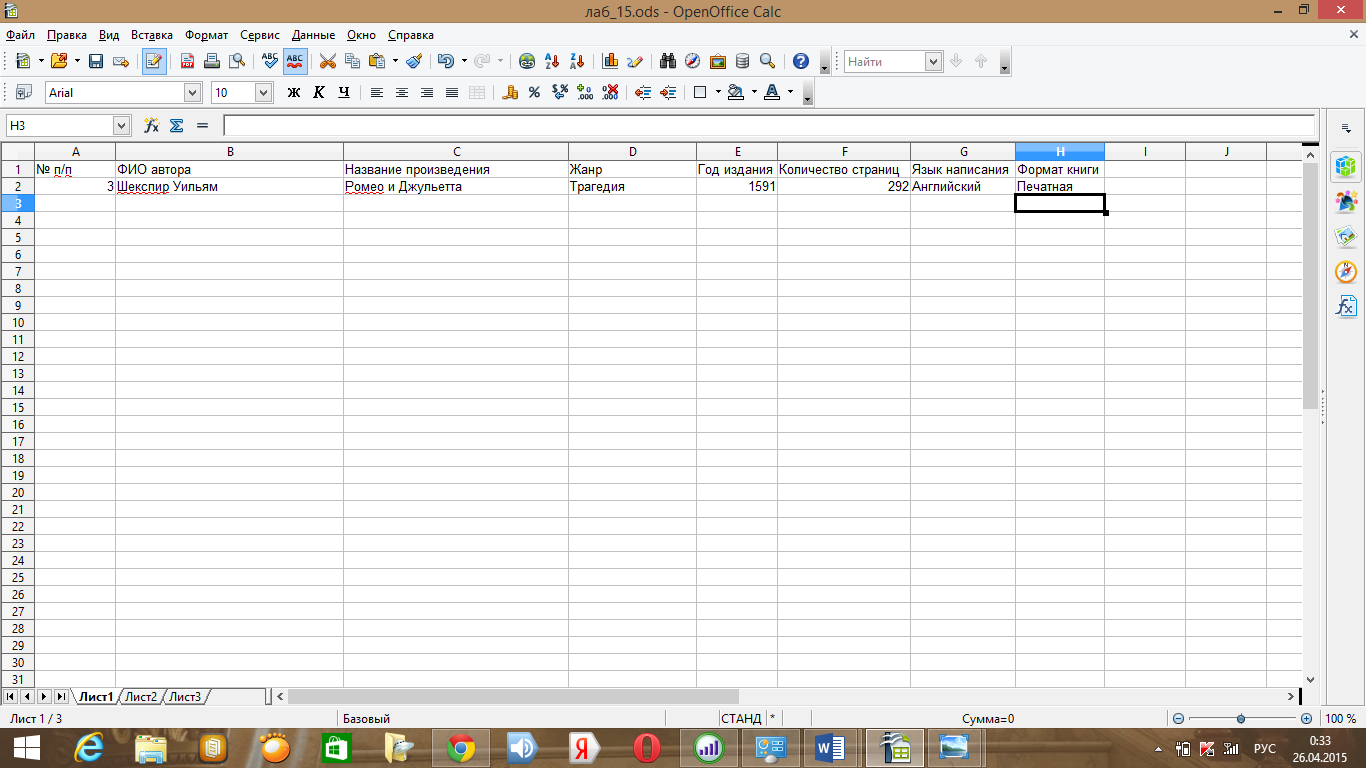 Поиск книг на русском языке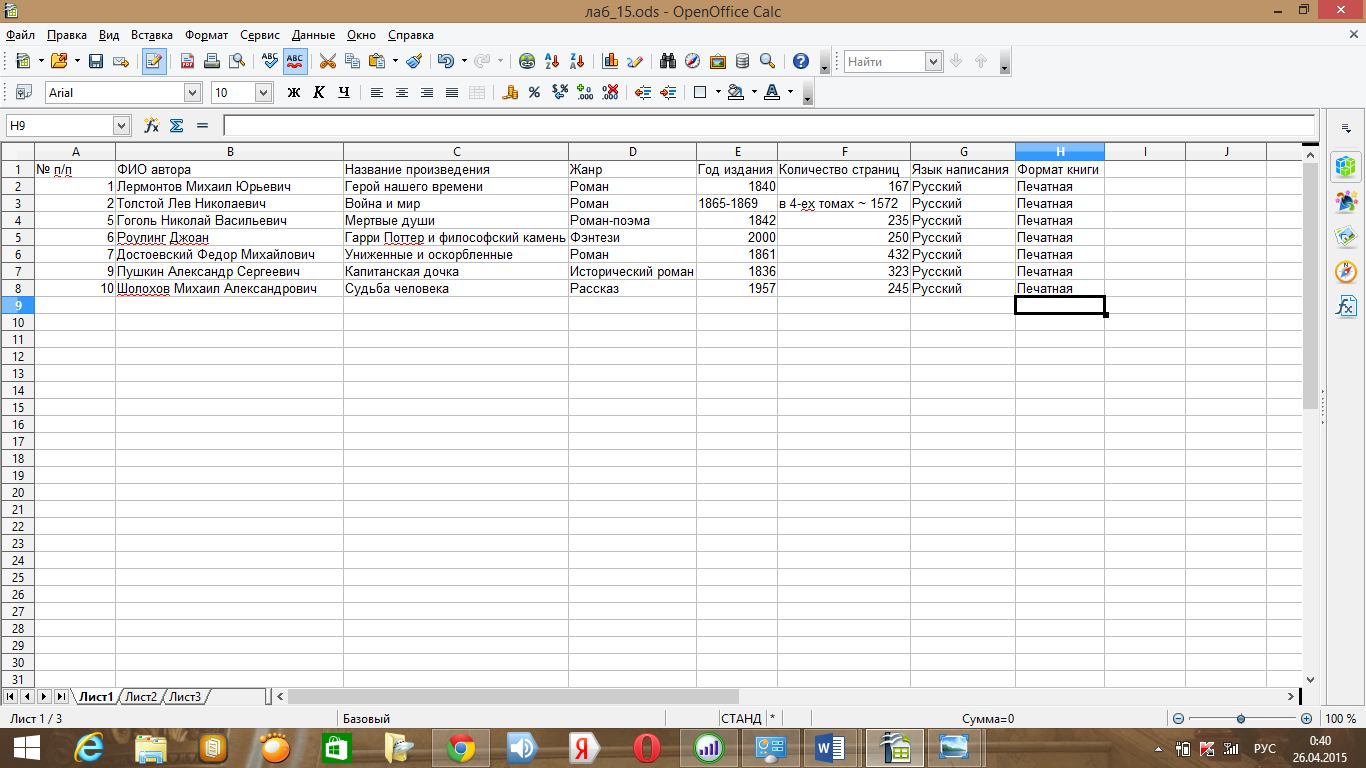 Поиск книг А.С.Пушкина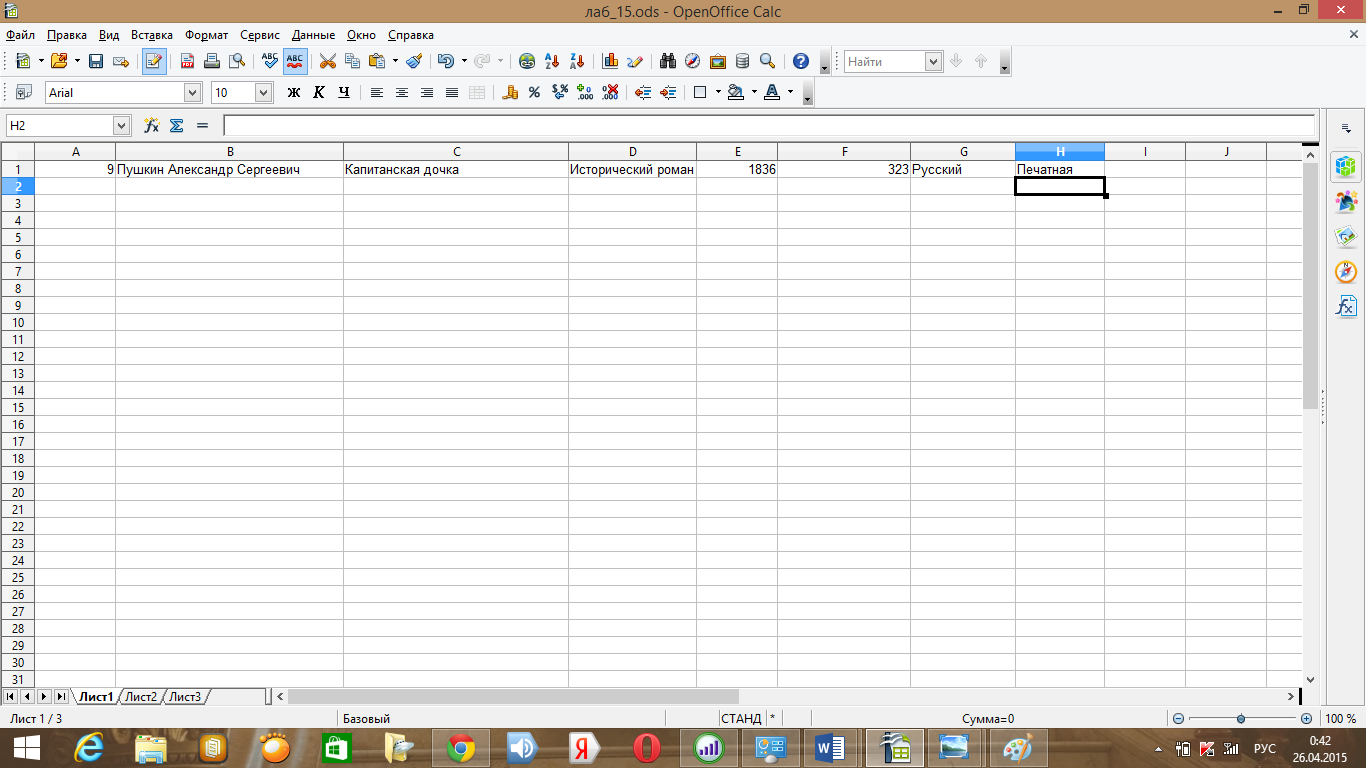 Поиск книг, изданных до 1995 г.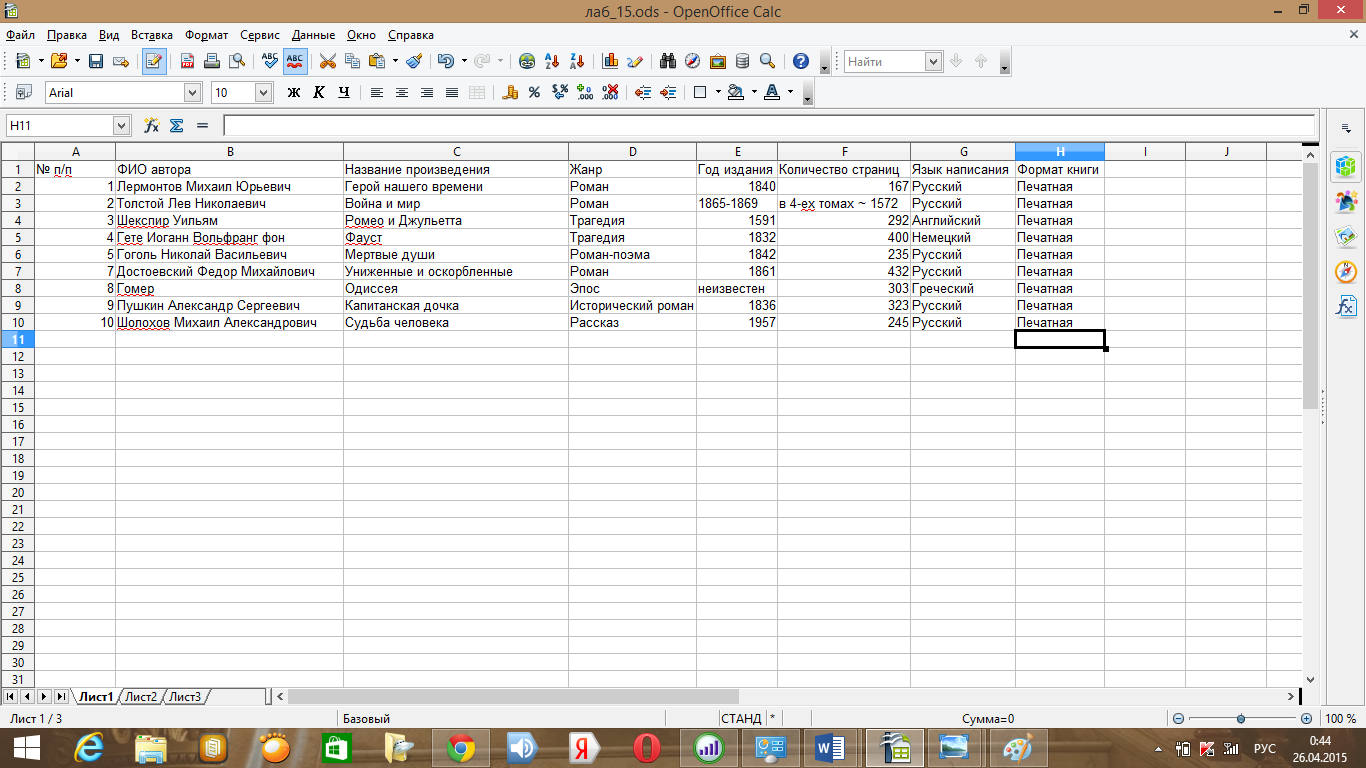 Поиск книг, изданных с 1995 по 2000 гг.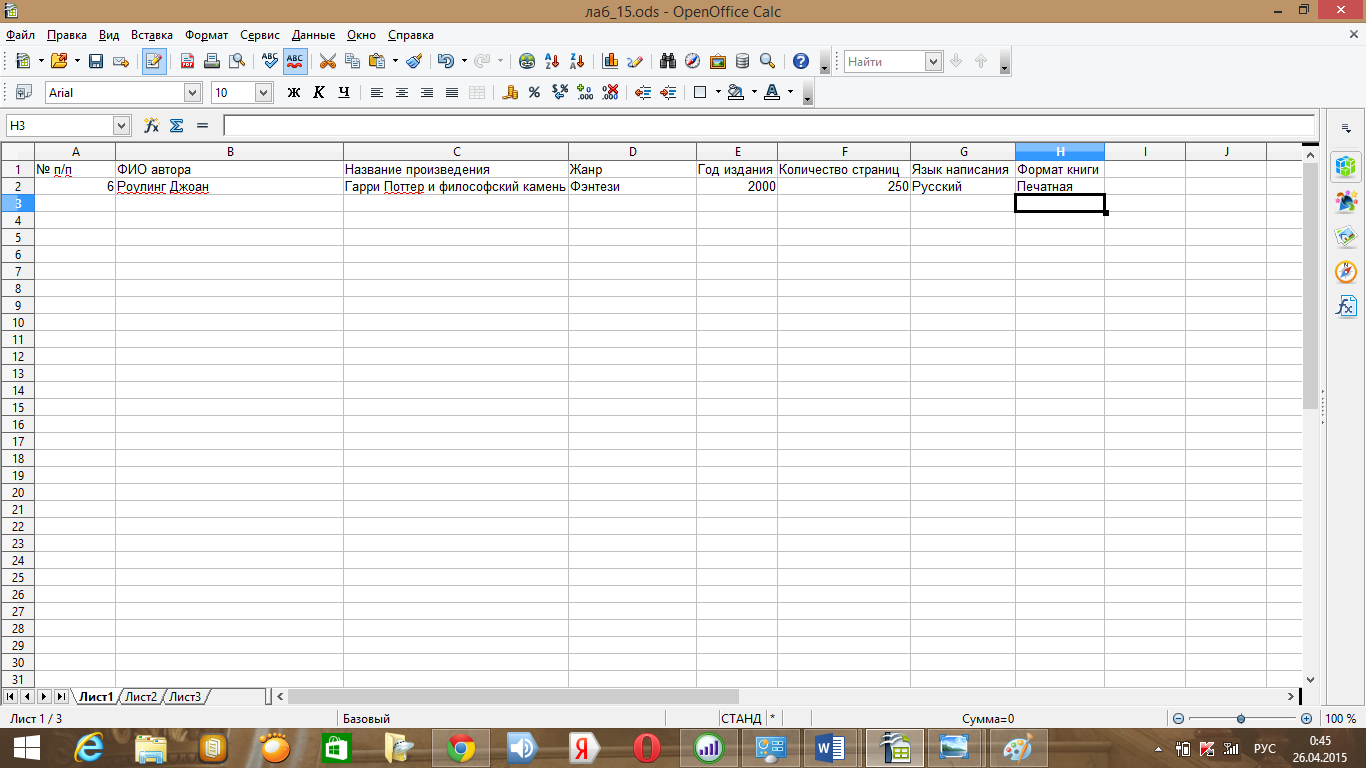 